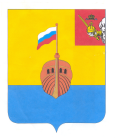 РЕВИЗИОННАЯ КОМИССИЯ ВЫТЕГОРСКОГО МУНИЦИПАЛЬНОГО РАЙОНА162900, Вологодская область, г. Вытегра, пр. Ленина, д.68тел. (81746) 2-22-03, факс (81746) ______,    e-mail: revkom@vytegra-adm.ruЗАКЛЮЧЕНИЕна проект решения Совета сельского поселения Кемское 27.12.2021 г.                                                                                г. Вытегра        Заключение Ревизионной комиссии Вытегорского муниципального района на проект решения Совета сельского поселения Кемское «О внесении изменений в решение Совета сельского поселения Кемское от 22.12.2020 года № 135» подготовлено в соответствии с требованиями Бюджетного кодекса Российской Федерации, Положения о Ревизионной комиссии Вытегорского муниципального района, на основании заключённого соглашения между Советом сельского поселения Кемское и Представительным Собранием Вытегорского муниципального района на 2021 год.                Проектом решения вносятся изменения в решение Совета сельского поселения Кемское от 22.12.2020 года № 135 «О бюджете сельского поселения Кемское на 2021 год и плановый период 2022 и 2023 годов». Изменения вносятся в доходную и расходную части бюджета поселения на 2021 год.         Предлагается утвердить на 2021 год:- общий объем доходов в сумме 4384,1 тыс. рублей;- общий объем расходов в сумме 4805,8 тыс. рублей;- дефицит бюджета поселения в сумме 421,7 тыс. рублей.     Изменения приведены в таблице.        Согласно проекта решения общий объем доходов на 2021 год увеличится на 33,9 тыс. рублей и составит 4384,1тыс. рублей. Изменения в доходной части бюджета 2021 года обусловлены увеличением безвозмездных поступлений: на 33,9 тыс. рублей увеличиваются прочие субсидии (на организацию уличного освещения).           Доля налоговых и неналоговых доходов в общем объеме доходов – 3,5 %, доля безвозмездных поступлений – 96,5 %.         Согласно проекта решения общий объем расходов бюджета в 2021 году увеличится на 33,9 тыс. рублей (+ 0,7 %) и составит 4805,8 тыс. рублей. Изменения приведены в Приложении 1 к Заключению.         В результате изменений дефицит бюджета уменьшится на 15,6 тыс. рублей и составит 421,7 тыс. рублей. Источниками финансирования дефицита бюджета является изменение остатков средств на счетах бюджета по состоянию на 01 01.2021 года. Объем дефицита соответствует нормам статьи 92.1 Бюджетного кодекса Российской Федерации.         Увеличение расходов в разделе 05 «Жилищно-коммунальное хозяйство» составит 33,9 тыс. рублей (+ 2,3 %). По подразделу 0502 «Коммунальное хозяйство» на 33,9 тыс. рублей увеличатся расходы на мероприятия по организации уличного освещения (за счет субсидии из областного бюджета).          Проектом решения внесены изменения в финансирование муниципальной программы «Благоустройство территории сельского поселения Кемское на 2021 – 2025 годы». На увеличение финансирования муниципальной программы в 2021 году планируется направить 33,9 тыс. рублей. Общий объем финансирования программы составит 1567,9 тыс. рублей.          Проектом решения внесены соответствующие изменения в приложения к решению от 22.12.2020 года № 135 «О бюджете сельского поселения Кемское на 2021 год и плановый период 2022 и 2023 годов».  Выводы и предложения.         Представленный проект решения соответствует требованиям Бюджетного кодекса Российской Федерации, Положению о бюджетном процессе в сельском поселении Кемское. Ревизионная комиссия ВМР рекомендует представленный проект к рассмотрению.  Аудитор Ревизионной комиссии                                                   О.Е. Нестерова Утверждено решением о бюджете от 22.12.20 № 135 (с изменениями)Предлагаемые проектом решения измененияИзменение % измененияДоходы, всего (тыс. рублей)4350,24384,1+33,9+0,8%Налоговые и неналоговые доходы154,0154,00,00,0%Безвозмездные поступления 4196,24230,1+33,9+0,8%Расходы, всего (тыс. рублей)4787,54805,8+33,9+0,7%Дефицит (-), профицит (+) бюджета- 437,3-421,7 -15,6